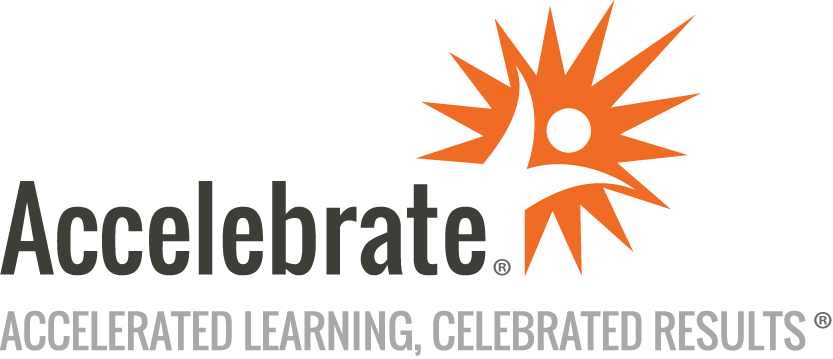 User Acceptance Testing (UAT) for Business Analysts (BAs)Course Number: BA-112
Duration: 2 daysOverviewAll too often, the software products delivered to a client do not meet their expectations, especially concerning the quality of the product. An effective User Acceptance Testing (UAT) process addresses this issue by confirming the functionality and performance of the product before its release.This User Acceptance Testing (UAT) for Business Analysts (BAs) training course discusses the business issues that drive the need for a fully functional UAT process and describes the components. After taking this class, Business Analysts (BAs) understand their role, the process, and the deliverables associated with UAT.PrerequisitesAll students must have knowledge of requirements processes and requirements elicitation techniques.MaterialsAll Business Analysis training students receive comprehensive courseware.Software Needed on Each Student PCFor in-person deliveries, attendees do not need computers for this course. We will provide full classroom setup instructions that will include seating in small groups, with supplies such as flipcharts, sticky notes, markers, and pens for the attendees and a projector and Internet connection for the instructor's laptop.Online deliveries for this interactive training will use an online meeting platform (such as Zoom, WebEx, GoTo, or Teams) to have face-to-face contact online, including use of breakout rooms for group activities.ObjectivesDevelop an understanding of basic concepts associated with User Acceptance TestingUnderstand how UAT applies to the Software Development Lifecycle (SDLC)Recognize benefits of improved quality of deployed software using User Acceptance TestingIdentify the key roles, activities, and deliverables which make up User Acceptance TestingUse a Business Use Case to define scenarios for testingCreate a UAT test plan and write UAT test cases with associated test dataUnderstand the process for testing functional and non-functional requirementsIdentify the challenges of testing vendor-supplied applicationsOutlineSoftware Testing: the Basics What is software testing and why is it important?Typical problems that we encounter with softwareThe Cost of Quality (CoQ) and the cost of finding defects too lateThe “V” Testing ModelThe four stages of software testing (Unit, Integration, System, User Acceptance Testing (UAT)Testing best practices"How would you test it?”: A new technology is presented to the participants and they are asked to brainstorm what should be tested to ensure it is working correctly.Understanding the Tester’s Terminology What is UAT and what is the role of the Business Analyst?Characteristics of a good UAT testerThe tasks of UAT testingThe UAT documentsCommon terms & definitions The six testing types for UAT (i.e., smoke, functional, intersystem, usability, regression, stress/load testing)The three testing techniques for UAT (i.e., control flow, parallel, and positive testing)Testing visibility (White Box, Gray Box, and Black Box testing)UAT Jeopardy: A fun and fast-paced game of Jeopardy – used as a review of terms, concepts, and roles learned in this lesson.The UAT Planning Process The importance of UAT planningWhat is a UAT Test Plan?The six steps for creating a UAT Test PlanGeneral testing tips (see Testing Guidelines and Techniques document)“Create a UAT Test Plan”: The participants will identify UAT test scenarios from a Business Use Case and identify test objectives and high-level test data for each scenarioUAT Test Coverage What is UAT test coverage?Using a Requirements Traceability MatrixSet the testing scope – what to test and what not to testThe UAT Test Coverage MatrixVerifying Non-functional requirements (i.e., performance, security, usability, availability, etc.)Creating and Executing the UAT Test Cases What are the goals of UAT testing?What is a UAT Test Case?How do UAT Test Plans and Test Cases relate?The four steps for creating a UAT Test Case“Write a UAT Test Case”: The participants will be asked to write a high-level Test Case from their Business Use Case and define test data for a portion of the stepsPreparing, running, and documenting the UAT TestsGeneral testing tips and techniquesVerifying the Test Results Documenting UAT test resultsWhat is a defect?How to log a defect?The “bug” lifecycleWriting a good problem descriptionTaking screen snapshots10 tips to avoid writing bad defect reports“Log a defect”: The participants will write a concise and complete statement to explain a defectSigning-off on UATTesting Vendor-Supplied Application Challenges of testing vendor-supplied applicationsChallenges to the businessEight steps for testing vendor-supplied applicationsAn Insurance industry case study for testing vendor productConclusion